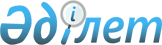 Солтүстік Қазақстан облысы Тимирязев ауданы Целинный ауылдық округінің бөлек жергілікті қоғамдастық жиындарын өткізу қағидаларын және жергілікті қоғамдастық жиынына қатысу үшін ауыл тұрғындары өкілдерінің сандық құрамын бекіту туралы
					
			Күшін жойған
			
			
		
					Солтүстік Қазақстан облысы Тимирязев аудандық мәслихатының 2014 жылғы 28 ақпандағы N 24/17 шешімі. Солтүстік Қазақстан облысының Әділет департаментінде 2014 жылғы 2 сәуірде N 2636 болып тіркелді. Күші жойылды - Солтүстік Қазақстан облысы Тимирязев аудандық мәслихатының 2022 жылғы 3 наурыздағы № 10/10 шешімімен
      Ескерту. Күші жойылды - Солтүстік Қазақстан облысы Тимирязев аудандық мәслихатының 03.03.2022 № 10/10 (алғашқы ресми жарияланған күнінен кейін күнтізбелік он күн өткен соң қолданысқа енгізіледі) шешімімен.
      "Қазақстан Республикасындағы жергілікті мемлекеттік басқару және өзін-өзі басқару туралы" 2001 жылғы 23 қаңтардағы Қазақстан Республикасының Заңы 39-3-бабының 6-тармағына және "Бөлек жергілікті қоғамдастық жиындарын өткізудің үлгі қағидаларын бекіту туралы" Қазақстан Республикасы Үкіметінің 2013 жылғы 18 қазандағы № 1106 қаулысына сәйкес Тимирязев аудандық мәслихаты ШЕШТІ:
      1. Қоса беріліп отырған Солтүстік Қазақстан облысы Тимирязев ауданы Тимирязев ауылдық округінің бөлек жергілікті қоғамдастық жиындарын өткізу қағидалары бекітілсін.
      2. Солтүстік Қазақстан облысы Тимирязев ауданы Тимирязев ауылдық округінің жергілікті қоғамдастық жиынына қатысу үшін ауылдар тұрғындары өкілдерінің сандық құрамы осы шешімнің қосымшасына сәйкес бекітілсін.
      3. Осы шешім мемлекеттік тіркелген күннен күшіне енеді және алғашқы ресми жарияланған күннен кейін күнтізбелік он күн өткен соң қолданысқа енгізіледі. Жергілікті қоғамдастық жиындарына қатысу үшін Солтүстік Қазақстан облысы Тимирязев ауданы Тимирязев ауылдық округінің Тимирязев ауылы, Рассвет ауылы көшелерінің тұрғындары өкілдерінің сандық құрамы Солтүстік Қазақстан облысы Тимирязев ауданы Тимирязев ауылдық округінің бөлек жергілікті қоғамдастық жиындарын өткізу қағидалары
1. Жалпы ережелер
      1. Осы Солтүстік Қазақстан облысы Тимирязев ауданы Тимирязев ауылдық округінің бөлек жергілікті қоғамдастық жиындарын өткізу қағидалары "Қазақстан Республикасындағы жергілікті мемлекеттік басқару және өзін-өзі басқару туралы" 2001 жылғы 23 қаңтардағы Қазақстан Республикасының Заңы 39-3-бабының 6-тармағына, "Бөлек жергілікті қоғамдастық жиындарын өткізудің үлгі қағидаларын бекіту туралы" Қазақстан Республикасы Үкіметінің 2013 жылғы 18 қазандағы № 1106 қаулысына сәйкес әзірленді және Солтүстік Қазақстан облысы Тимирязев ауданы Тимирязев ауылдық округінің ауылдары тұрғындарының бөлек жергілікті қоғамдастық жиындарын өткізудің тәртібін белгілейді.
      2. Солтүстік Қазақстан облысы Тимирязев ауданы Тимирязев ауылдық округінің аумағындағы ауылдары тұрғындарының бөлек жергілікті қоғамдастық жиыны (бұдан әрі - бөлек жиын) жергілікті қоғамдастықтың жиынына қатысу үшін өкілдерді сайлау мақсатында шақырылады және өткізіледі. 2. Бөлек жиындарды өткізу тәртібі
      3. Бөлек жиынды Солтүстік Қазақстан облысы Тимирязев ауданы Тимирязев ауылдық округінің әкімі шақырады.
      Солтүстік Қазақстан облысы Тимирязев ауданы әкімінің жергілікті қоғамдастық жиынын өткізуге оң шешімі бар болған жағдайда бөлек жиынды өткізуге болады.
      4. Жергілікті қоғамдастық халқы бөлек жиындардың шақырылу уақыты, орны және талқыланатын мәселелер туралы аудандық "Көтерілген тың", "Нива" газеттері арқылы немесе өзге де тәсілдермен олар өткізілетін күнге дейін күнтізбелік он күннен кешіктірілмей хабардар етіледі.
      5. Солтүстік Қазақстан облысы Тимирязев ауданы Тимирязев ауылдық округі ауылдарының шегінде бөлек жиынды өткізуді Солтүстік Қазақстан облысы Тимирязев ауданы Тимирязев ауылдық округінің әкімі ұйымдастырады.
      6. Бөлек жиынды ашудың алдында Солтүстік Қазақстан облысы Тимирязев ауданы Тимирязев ауылдық округі ауылының қатысып отырған және оған қатысуға құқығы бар тұрғындарын тіркеу жүргізіледі.
      7. Бөлек жиынды Солтүстік Қазақстан облысы Тимирязев ауданы  Тимирязев ауылдық округінің әкімі немесе ол уәкілеттік берген тұлға ашады.
      Солтүстік Қазақстан облысы Тимирязев ауданы Тимирязев ауылдық округінің әкімі немесе ол уәкілеттік берген тұлға бөлек жиынның төрағасы болып табылады.
      Бөлек жиынның хаттамасын рәсімдеу үшін ашық дауыспен хатшы сайланады.
      8. Жергілікті қоғамдастық жиынына қатысу үшін Солтүстік Қазақстан облысы Тимирязев ауданы Тимирязев ауылдық округінің ауылдары тұрғындары өкілдерінің кандидатураларын Солтүстік Қазақстан облысы Тимирязев аудандық мәслихаты бекіткен сандық құрамға сәйкес бөлек жиынның қатысушылары ұсынады.
      9. Дауыс беру ашық түрде әрбір кандидатура бойынша дербес жүргізіледі. Бөлек жиын қатысушыларының ең көп дауыстарына ие болған кандидаттар сайланған болып есептеледі.
      10. Бөлек жиында хаттама жүргізіледі, оған төраға мен хатшы қол қояды және оны Солтүстік Қазақстан облысы Тимирязев ауданы Тимирязев ауылдық округі әкімінің аппаратына береді.
					© 2012. Қазақстан Республикасы Әділет министрлігінің «Қазақстан Республикасының Заңнама және құқықтық ақпарат институты» ШЖҚ РМК
				
Аудандық мәслихаттың
ХХІV сессиясының төрағасы
А. Габова
Аудандық мәслихаттың хатшысы
С. МұстафинАудандық мәслихаттың
2014 жылғы 28 ақпандағы № 24/15
шешіміне қосымша
р/с №
Көшелер атауы
Солтүстік Қазақстан облысы Тимирязев ауданы Тимирязев ауылдық округінің Тимирязев ауылы, Рассвет ауылы көшелерінің тұрғындары өкілдерінің сандық құрамы (адам)
1.
Солтүстік Қазақстан облысы Тимирязев ауданы Тимирязев ауылдық округінің Тимирязев ауылы Бөкетов көшесінің тұрғындары үшін
4
2.
Солтүстік Қазақстан облысы Тимирязев ауданы Тимирязев ауылдық округінің Тимирязев ауылы Валиханов көшесінің тұрғындары үшін
1
3.
Солтүстік Қазақстан облысы Тимирязев ауданы Тимирязев ауылдық округінің Тимирязев ауылы Абай көшесінің тұрғындары үшін
1
4.
Солтүстік Қазақстан облысы Тимирязев ауданы Тимирязев ауылдық округінің Тимирязев ауылы Новая көшесінің тұрғындары үшін
2
5.
Солтүстік Қазақстан облысы Тимирязев ауданы Тимирязев ауылдық округінің Тимирязев ауылы Омаров көшесінің тұрғындары үшін
1
6.
Солтүстік Қазақстан облысы Тимирязев ауданы Тимирязев ауылдық округінің Тимирязев ауылы Космонавтов көшесінің тұрғындары үшін
1
7.
Солтүстік Қазақстан облысы Тимирязев ауданы Тимирязев ауылдық округінің Тимирязев ауылы Бауыржан Момышұлы көшесінің тұрғындары үшін
1
8.
Солтүстік Қазақстан облысы Тимирязев ауданы Тимирязев ауылдық округінің Тимирязев ауылы Жеңіс көшесінің тұрғындары үшін
2
9.
Солтүстік Қазақстан облысы Тимирязев ауданы Тимирязев ауылдық округінің Тимирязев ауылы Первоцелинников көшесінің тұрғындары үшін
1
10.
Солтүстік Қазақстан облысы Тимирязев ауданы Тимирязев ауылдық округінің Тимирязев ауылы Жұмабаев көшесінің тұрғындары үшін
1
11.
Солтүстік Қазақстан облысы Тимирязев ауданы Тимирязев ауылдық округінің Тимирязев ауылы Тәуелсіздік көшесінің тұрғындары үшін
1
12.
Солтүстік Қазақстан облысы Тимирязев ауданы Тимирязев ауылдық округінің Тимирязев ауылы Олимпийская көшесінің, Олимпийский-1, Олимпийский-2 қиылыстарының тұрғындары үшін
2
13.
Солтүстік Қазақстан облысы Тимирязев ауданы Тимирязев ауылдық округінің Тимирязев ауылы Дорожная, Урицкий, Пушкин көшелерінің, Дорожный қиылысының тұрғындары үшін
1
14.
Солтүстік Қазақстан облысы Тимирязев ауданы Тимирязев ауылдық округінің Тимирязев ауылы Өтеубаев көшесінің тұрғындары үшін
1
15.
Солтүстік Қазақстан облысы Тимирязев ауданы Тимирязев ауылдық округінің Тимирязев ауылы Киров көшесінің тұрғындары үшін
1
16.
Солтүстік Қазақстан облысы Тимирязев ауданы Тимирязев ауылдық округінің Тимирязев ауылы Плетнев көшесінің тұрғындары үшін
1
17.
Солтүстік Қазақстан облысы Тимирязев ауданы Тимирязев ауылдық округінің Тимирязев ауылы Дубровский көшесінің, Дубровский, Больничный қиылыстарының тұрғындары үшін
2
18.
Солтүстік Қазақстан облысы Тимирязев ауданы Тимирязев ауылдық округінің Тимирязев ауылы Комаров көшесінің тұрғындары үшін
1
19.
Солтүстік Қазақстан облысы Тимирязев ауданы Тимирязев ауылдық округінің Тимирязев ауылы Фадеев көшесінің тұрғындары үшін
1
20.
Солтүстік Қазақстан облысы Тимирязев ауданы Тимирязев ауылдық округінің Тимирязев ауылы Чкалов, Некрасов көшелерінің тұрғындары үшін
1
21.
Солтүстік Қазақстан облысы Тимирязев ауданы Тимирязев ауылдық округінің Тимирязев ауылы Шаталов көшесінің тұрғындары үшін
1
22.
Солтүстік Қазақстан облысы Тимирязев ауданы Тимирязев ауылдық округінің Тимирязев ауылы Комсомольская көшесінің тұрғындары үшін
2
23.
Солтүстік Қазақстан облысы Тимирязев ауданы Тимирязев ауылдық округінің Тимирязев ауылы Энергетиков-1, Энергетиков-2 көшелерінің тұрғындары үшін
1
24.
Солтүстік Қазақстан облысы Тимирязев ауданы Тимирязев ауылдық округінің Тимирязев ауылы Водопроводная көшесінің тұрғындары үшін
1
25.
Солтүстік Қазақстан облысы Тимирязев ауданы Тимирязев ауылдық округінің Тимирязев ауылы Терешкова көшесінің тұрғындары үшін
1
26.
Солтүстік Қазақстан облысы Тимирязев ауданы Тимирязев ауылдық округінің Тимирязев ауылы Первомайская көшесінің тұрғындары үшін
1
27.
Солтүстік Қазақстан облысы Тимирязев ауданы Тимирязев ауылдық округінің Тимирязев ауылы Горький көшесінің тұрғындары үшін
2
28.
Солтүстік Қазақстан облысы Тимирязев ауданы Тимирязев ауылдық округінің Тимирязев ауылы Молодежная көшесінің тұрғындары үшін
1
29.
Солтүстік Қазақстан облысы Тимирязев ауданы Тимирязев ауылдық округінің Тимирязев ауылы Мира көшесінің тұрғындары үшін
1
30.
Солтүстік Қазақстан облысы Тимирязев ауданы Тимирязев ауылдық округінің Тимирязев ауылы Полевая көшесінің тұрғындары үшін
1
31.
Солтүстік Қазақстан облысы Тимирязев ауданы Тимирязев ауылдық округінің Тимирязев ауылы Юбилейная көшесінің тұрғындары үшін
1
32.
Солтүстік Қазақстан облысы Тимирязев ауданы Тимирязев ауылдық округінің Тимирязев ауылы Северная, Шухов көшелерінің, Шухов қиылысының тұрғындары үшін
2
33.
Солтүстік Қазақстан облысы Тимирязев ауданы Тимирязев ауылдық округінің Тимирязев ауылы Краснодарская, Приозерная көшелерінің тұрғындары үшін
1
34.
Солтүстік Қазақстан облысы Тимирязев ауданы Тимирязев ауылдық округінің Тимирязев ауылы Садовый, Октябрьский қиылыстарының тұрғындары үшін
1
35.
Солтүстік Қазақстан облысы Тимирязев ауданы Тимирязев ауылдық округінің Тимирязев ауылы Восточная, Целинная көшелерінің тұрғындары үшін
1
36.
Солтүстік Қазақстан облысы Тимирязев ауданы Тимирязев ауылдық округінің Тимирязев ауылы Ленин көшесінің тұрғындары үшін
1
37.
Солтүстік Қазақстан облысы Тимирязев ауданы Тимирязев ауылдық округінің Тимирязев ауылы Гоголь көшесінің тұрғындары үшін
2
38.
Солтүстік Қазақстан облысы Тимирязев ауданы Тимирязев ауылдық округінің Тимирязев ауылы Брянская, Элеваторная, Степная көшелерінің тұрғындары үшін
1
39.
Солтүстік Қазақстан облысы Тимирязев ауданы Тимирязев ауылдық округінің Тимирязев ауылы Турищев көшесінің, Школьный қиылысының тұрғындары үшін
1
40.
Солтүстік Қазақстан облысы Тимирязев ауданы Тимирязев ауылдық округінің Тимирязев ауылы Североморская көшесінің тұрғындары үшін
2
41.
Солтүстік Қазақстан облысы Тимирязев ауданы Тимирязев ауылдық округінің Тимирязев ауылы Гагарин көшесінің тұрғындары үшін
1
42.
Солтүстік Қазақстан облысы Тимирязев ауданы Тимирязев ауылдық округінің Тимирязев ауылы Кооперативная, Рабочая, Дальняя көшелерінің тұрғындары үшін
2
43.
Солтүстік Қазақстан облысы Тимирязев ауданы Тимирязев ауылдық округінің Тимирязев ауылы Центральная көшесінің тұрғындары үшін
2
44.
Солтүстік Қазақстан облысы Тимирязев ауданы Тимирязев ауылдық округінің Тимирязев ауылы Вокзальная көшесінің тұрғындары үшін
1
45.
Солтүстік Қазақстан облысы Тимирязев ауданы Тимирязев ауылдық округінің Тимирязев ауылы Школьная көшесінің тұрғындары үшін
1
46.
Солтүстік Қазақстан облысы Тимирязев ауданы Тимирязев ауылдық округінің Рассвет ауылыАлтынсарин, Құрманғазы, Мұқанов, Полевая, Тимирязевская, Урожайная көшелерінің тұрғындары үшін
1Тимирязев аудандық мәслихаттың
2014 жылғы 28 ақпандағы
№ 24/15 шешімімен
бекітілген